北林國小108學年度第一學期低年級性別平等教育成果國小性別平等教育融入《語文》領域教學設計學習單—我的穿搭風請為自己設計一套適合自己的裝扮，並且說明自己的想法。北林國小108學年度第一學期低年級性別平等教育成果國小性別平等教育融入《語文》領域教學設計成果照片單元名稱大家一起做家事大家一起做家事適用年級一二年級一二年級一二年級一二年級教材來源南一國語第三冊第三課（我會自己做）南一國語第三冊第三課（我會自己做）教學時間6節課6節課6節課6節課教學資源筆記型電腦與單槍投影機繪本─Anthony Browne(1986)、漢聲雜誌社譯(1991)，【朱家故事】，台北：漢聲。筆記型電腦與單槍投影機繪本─Anthony Browne(1986)、漢聲雜誌社譯(1991)，【朱家故事】，台北：漢聲。設計者教學方法1.繪本講述2.提問3.師生討論4.學習單1.繪本講述2.提問3.師生討論4.學習單1.繪本講述2.提問3.師生討論4.學習單1.繪本講述2.提問3.師生討論4.學習單1.繪本講述2.提問3.師生討論4.學習單1.繪本講述2.提問3.師生討論4.學習單1.繪本講述2.提問3.師生討論4.學習單教學目標單元目標單元目標單元目標單元目標單元目標單元目標單元目標教學目標1.能專心聆聽教師講述繪本的內容。2.能踴躍發表及討論問題。3.能認養家中的工作讓家人的心更凝固。4.對於自己份內的工作能夠善盡責任。1.能專心聆聽教師講述繪本的內容。2.能踴躍發表及討論問題。3.能認養家中的工作讓家人的心更凝固。4.對於自己份內的工作能夠善盡責任。1.能專心聆聽教師講述繪本的內容。2.能踴躍發表及討論問題。3.能認養家中的工作讓家人的心更凝固。4.對於自己份內的工作能夠善盡責任。1.能專心聆聽教師講述繪本的內容。2.能踴躍發表及討論問題。3.能認養家中的工作讓家人的心更凝固。4.對於自己份內的工作能夠善盡責任。1.能專心聆聽教師講述繪本的內容。2.能踴躍發表及討論問題。3.能認養家中的工作讓家人的心更凝固。4.對於自己份內的工作能夠善盡責任。1.能專心聆聽教師講述繪本的內容。2.能踴躍發表及討論問題。3.能認養家中的工作讓家人的心更凝固。4.對於自己份內的工作能夠善盡責任。1.能專心聆聽教師講述繪本的內容。2.能踴躍發表及討論問題。3.能認養家中的工作讓家人的心更凝固。4.對於自己份內的工作能夠善盡責任。教學目標節次教學重點教學重點教學重點教學重點教學重點教學重點教學目標1【朱家故事】繪本講述討論，了解媽媽的辛苦，破除「家事是媽媽的事」的迷思。增進親子互動，了解兩性合作的重要性，大家一起做家事。【朱家故事】繪本講述討論，了解媽媽的辛苦，破除「家事是媽媽的事」的迷思。增進親子互動，了解兩性合作的重要性，大家一起做家事。【朱家故事】繪本講述討論，了解媽媽的辛苦，破除「家事是媽媽的事」的迷思。增進親子互動，了解兩性合作的重要性，大家一起做家事。【朱家故事】繪本講述討論，了解媽媽的辛苦，破除「家事是媽媽的事」的迷思。增進親子互動，了解兩性合作的重要性，大家一起做家事。【朱家故事】繪本講述討論，了解媽媽的辛苦，破除「家事是媽媽的事」的迷思。增進親子互動，了解兩性合作的重要性，大家一起做家事。【朱家故事】繪本講述討論，了解媽媽的辛苦，破除「家事是媽媽的事」的迷思。增進親子互動，了解兩性合作的重要性，大家一起做家事。教學目標2討論每個成員在家中分配的家事，引導學生討論家事的性質，？在性別刻板印象下，男女生如何分配家事。日常生活的穿著也是一樣，在性別刻板印象的影響下，藍色代表男生女生紅色就代表女生嗎？討論每個成員在家中分配的家事，引導學生討論家事的性質，？在性別刻板印象下，男女生如何分配家事。日常生活的穿著也是一樣，在性別刻板印象的影響下，藍色代表男生女生紅色就代表女生嗎？討論每個成員在家中分配的家事，引導學生討論家事的性質，？在性別刻板印象下，男女生如何分配家事。日常生活的穿著也是一樣，在性別刻板印象的影響下，藍色代表男生女生紅色就代表女生嗎？討論每個成員在家中分配的家事，引導學生討論家事的性質，？在性別刻板印象下，男女生如何分配家事。日常生活的穿著也是一樣，在性別刻板印象的影響下，藍色代表男生女生紅色就代表女生嗎？討論每個成員在家中分配的家事，引導學生討論家事的性質，？在性別刻板印象下，男女生如何分配家事。日常生活的穿著也是一樣，在性別刻板印象的影響下，藍色代表男生女生紅色就代表女生嗎？討論每個成員在家中分配的家事，引導學生討論家事的性質，？在性別刻板印象下，男女生如何分配家事。日常生活的穿著也是一樣，在性別刻板印象的影響下，藍色代表男生女生紅色就代表女生嗎？教學目標3了解自己的特質，動手做做看，穿出自己的特色，不受刻板印象的束縛。了解自己的特質，動手做做看，穿出自己的特色，不受刻板印象的束縛。了解自己的特質，動手做做看，穿出自己的特色，不受刻板印象的束縛。了解自己的特質，動手做做看，穿出自己的特色，不受刻板印象的束縛。了解自己的特質，動手做做看，穿出自己的特色，不受刻板印象的束縛。了解自己的特質，動手做做看，穿出自己的特色，不受刻板印象的束縛。能力指標教學活動教學活動教學活動教學活動教學資源時間備註性別平等教育1-1-1----第一節----準備活動：一、老師先以【朱家故事】繪本的故事引導，以利教學進行。發展活動：一、觀賞【朱家故事】繪本（引起學生動機及回顧前三節的內容）。二、繪本提問1.由【朱家故事】繪本封面，認為看到了什麼？覺得朱家媽媽的生活過得如何呢？ ----第一節----準備活動：一、老師先以【朱家故事】繪本的故事引導，以利教學進行。發展活動：一、觀賞【朱家故事】繪本（引起學生動機及回顧前三節的內容）。二、繪本提問1.由【朱家故事】繪本封面，認為看到了什麼？覺得朱家媽媽的生活過得如何呢？ ----第一節----準備活動：一、老師先以【朱家故事】繪本的故事引導，以利教學進行。發展活動：一、觀賞【朱家故事】繪本（引起學生動機及回顧前三節的內容）。二、繪本提問1.由【朱家故事】繪本封面，認為看到了什麼？覺得朱家媽媽的生活過得如何呢？ ----第一節----準備活動：一、老師先以【朱家故事】繪本的故事引導，以利教學進行。發展活動：一、觀賞【朱家故事】繪本（引起學生動機及回顧前三節的內容）。二、繪本提問1.由【朱家故事】繪本封面，認為看到了什麼？覺得朱家媽媽的生活過得如何呢？ 電腦與單槍投影機繪本10’20’10’----第二節----提問及討論媽媽背著爸爸和兩個兒子，真辛苦！1.每天早上，爸爸和兩個兒子都做什麼事？叫媽媽趕快把早餐送上飯桌。2.爸爸和兩個兒子出門後，媽媽都做什麼事？開始清洗碗盤、鋪好每個人的牀、清掃每個房間的地毯，然後才出門上班。3.每天傍晚，爸爸和兩個兒子回家後，都做什麼事？張著大嘴叫媽媽趕快把晚餐送上飯桌。4.後來發生了什麼事？朱先生幫忙洗碗盤及燙衣服，兩個孩子幫忙鋪牀，他們全都幫忙做飯。他們發現大家一起做家事真開心，媽媽也很快樂，她幫忙修好了車子。----第三節----學生發表在自己的家裡有哪些情景與繪本相似？有哪些情景與繪本不同？以口述的方式，由老師板書在黑板上並進行討論。老師舉例醫院有男護理師、軍中有女性軍官，甚至連總統都可以由女性擔任。----第四節----說說看自己的看法，對於自己的家裡的家事分配有沒有需要改善的地方？或是已經做得很好的地方。老師結論每個人的特質不同，許多事物或工作並非取決於性別而是能力。----第五節----每個人都有自己喜歡的穿搭方式，男生一定要穿藍色女生一定是粉紅色系嗎？老師引導討論並請孩子畫出為自己設計的衣服。----第六節----請上台說明自己的設計並欣賞別人的設計。----第二節----提問及討論媽媽背著爸爸和兩個兒子，真辛苦！1.每天早上，爸爸和兩個兒子都做什麼事？叫媽媽趕快把早餐送上飯桌。2.爸爸和兩個兒子出門後，媽媽都做什麼事？開始清洗碗盤、鋪好每個人的牀、清掃每個房間的地毯，然後才出門上班。3.每天傍晚，爸爸和兩個兒子回家後，都做什麼事？張著大嘴叫媽媽趕快把晚餐送上飯桌。4.後來發生了什麼事？朱先生幫忙洗碗盤及燙衣服，兩個孩子幫忙鋪牀，他們全都幫忙做飯。他們發現大家一起做家事真開心，媽媽也很快樂，她幫忙修好了車子。----第三節----學生發表在自己的家裡有哪些情景與繪本相似？有哪些情景與繪本不同？以口述的方式，由老師板書在黑板上並進行討論。老師舉例醫院有男護理師、軍中有女性軍官，甚至連總統都可以由女性擔任。----第四節----說說看自己的看法，對於自己的家裡的家事分配有沒有需要改善的地方？或是已經做得很好的地方。老師結論每個人的特質不同，許多事物或工作並非取決於性別而是能力。----第五節----每個人都有自己喜歡的穿搭方式，男生一定要穿藍色女生一定是粉紅色系嗎？老師引導討論並請孩子畫出為自己設計的衣服。----第六節----請上台說明自己的設計並欣賞別人的設計。----第二節----提問及討論媽媽背著爸爸和兩個兒子，真辛苦！1.每天早上，爸爸和兩個兒子都做什麼事？叫媽媽趕快把早餐送上飯桌。2.爸爸和兩個兒子出門後，媽媽都做什麼事？開始清洗碗盤、鋪好每個人的牀、清掃每個房間的地毯，然後才出門上班。3.每天傍晚，爸爸和兩個兒子回家後，都做什麼事？張著大嘴叫媽媽趕快把晚餐送上飯桌。4.後來發生了什麼事？朱先生幫忙洗碗盤及燙衣服，兩個孩子幫忙鋪牀，他們全都幫忙做飯。他們發現大家一起做家事真開心，媽媽也很快樂，她幫忙修好了車子。----第三節----學生發表在自己的家裡有哪些情景與繪本相似？有哪些情景與繪本不同？以口述的方式，由老師板書在黑板上並進行討論。老師舉例醫院有男護理師、軍中有女性軍官，甚至連總統都可以由女性擔任。----第四節----說說看自己的看法，對於自己的家裡的家事分配有沒有需要改善的地方？或是已經做得很好的地方。老師結論每個人的特質不同，許多事物或工作並非取決於性別而是能力。----第五節----每個人都有自己喜歡的穿搭方式，男生一定要穿藍色女生一定是粉紅色系嗎？老師引導討論並請孩子畫出為自己設計的衣服。----第六節----請上台說明自己的設計並欣賞別人的設計。----第二節----提問及討論媽媽背著爸爸和兩個兒子，真辛苦！1.每天早上，爸爸和兩個兒子都做什麼事？叫媽媽趕快把早餐送上飯桌。2.爸爸和兩個兒子出門後，媽媽都做什麼事？開始清洗碗盤、鋪好每個人的牀、清掃每個房間的地毯，然後才出門上班。3.每天傍晚，爸爸和兩個兒子回家後，都做什麼事？張著大嘴叫媽媽趕快把晚餐送上飯桌。4.後來發生了什麼事？朱先生幫忙洗碗盤及燙衣服，兩個孩子幫忙鋪牀，他們全都幫忙做飯。他們發現大家一起做家事真開心，媽媽也很快樂，她幫忙修好了車子。----第三節----學生發表在自己的家裡有哪些情景與繪本相似？有哪些情景與繪本不同？以口述的方式，由老師板書在黑板上並進行討論。老師舉例醫院有男護理師、軍中有女性軍官，甚至連總統都可以由女性擔任。----第四節----說說看自己的看法，對於自己的家裡的家事分配有沒有需要改善的地方？或是已經做得很好的地方。老師結論每個人的特質不同，許多事物或工作並非取決於性別而是能力。----第五節----每個人都有自己喜歡的穿搭方式，男生一定要穿藍色女生一定是粉紅色系嗎？老師引導討論並請孩子畫出為自己設計的衣服。----第六節----請上台說明自己的設計並欣賞別人的設計。圖畫紙、各式著色媒材10’10’10’10’40’40’40’40’40’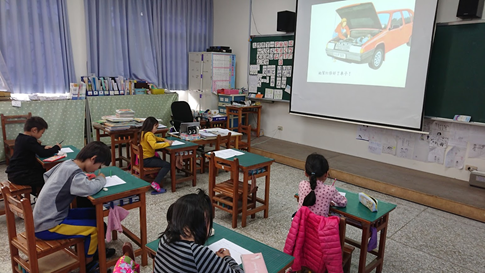 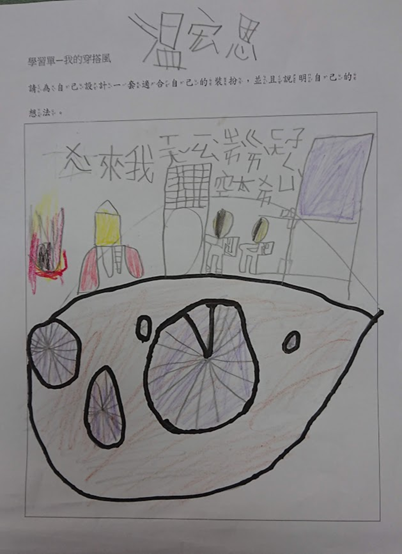 聽完《朱家故事》，寫寫畫畫自己做家事的樣子。畫出自己做家事的時候的裝扮。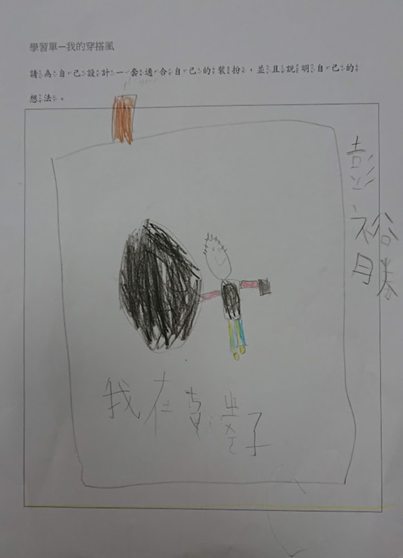 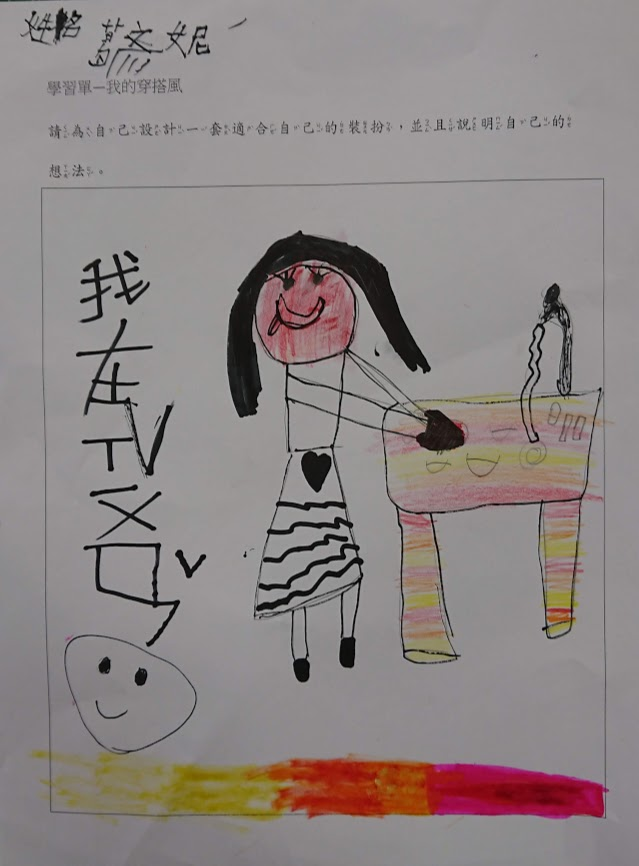 畫出自己做家事的時候的裝扮。畫出自己做家事的時候的裝扮。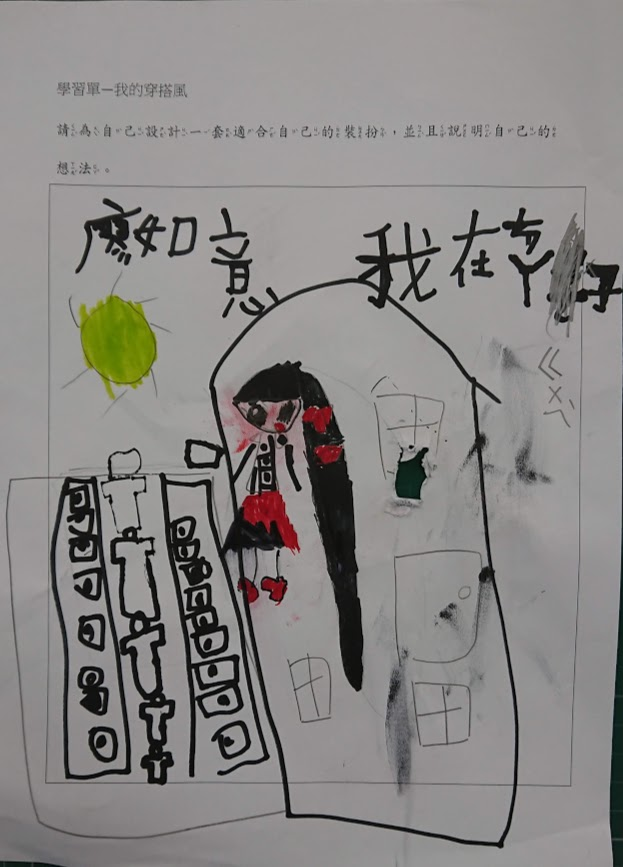 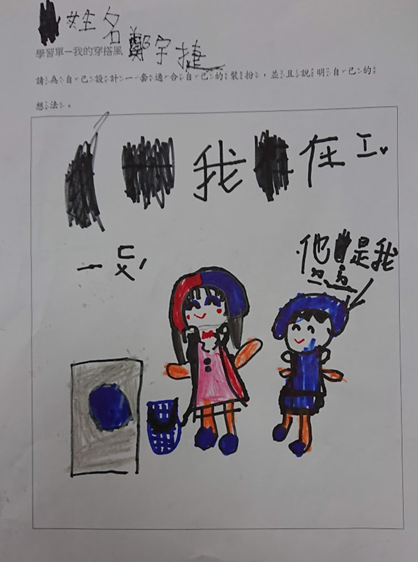 畫出自己做家事的時候的裝扮。畫出自己做家事的時候的裝扮。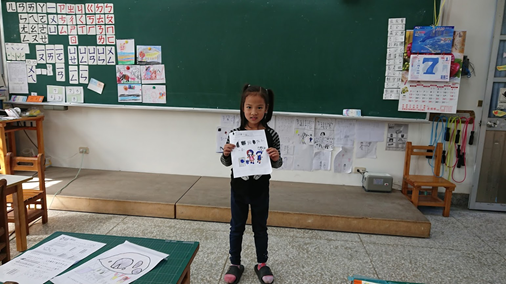 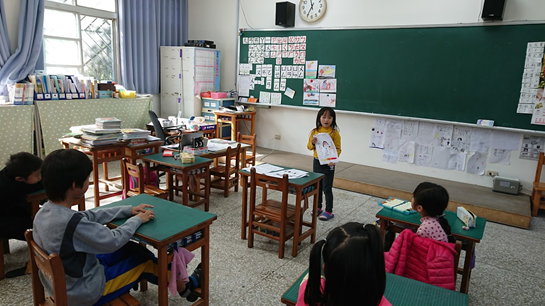 說一說自己畫的內容。說一說自己畫的內容。